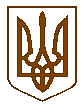 ОРДЖОНІКІДЗЕВСЬКИЙ  РАЙОННИЙ  СУД  МІСТА  ХАРКОВАідентифікаційний код 02894094, індекс . Харків, проспект Архітектора Альошина, 7,телефон/факс (057)393-14-32, е-mail: inbox@og.hr.court.gov.uaА Н А Л І Зроботи зі зверненнями громадян у Орджонікідзевськомурайонному суді м. Харкова за перше півріччя 2019 року у  порівнянні з першим півріччям 2018 року.	На виконання плану роботи суду на 2019 рік та з метою захисту прав та законних інтересів громадян, закріплених Конституцією України, Орджонікідзевським районним судом м. Харкова проводиться систематичне спостереження та вивчення роботи з обліку та розгляду звернень громадян ( заяв, скарг, пропозицій) з метою їх оцінки, контролю, прогнозу. 	Діяльність суду по роботі зі зверненнями громадян та юридичних осіб ґрунтується на дотримання норм Конституції України, Закону України «Про звернення громадян», Закону України «Про інформацію», Закону України «Про доступ до публічної інформації», Указу Президента України  від 07.02.2008 р. № 109/2008 «Про першочергові заходи щодо забезпечення реалізації та гарантування конституційного права на звернення до органів державної влади та органів місцевого самоврядування», Інструкції з діловодства за зверненнями громадян в органах державної влади і місцевого самоврядування, об’єднаннях громадян, на підприємствах, установах, організаціях незалежно від форм власності, в засобах масової інформації та інших нормативно-правових актів, які регулюють питання у сфері звернень та направлена на забезпечення реалізації права громадян на звернення із заявами та скаргами щодо оскарження певних рішень, дій чи бездіяльності суб’єктів владних повноважень, відновлення їхніх порушених прав і законних інтересів. 	Важливим заходом реалізації конституційного права громадян на звернення є особистий прийом громадян керівництвом суду. З метою належної організації особистого прийому громадян в суді затверджено графік прийому громадян головою суду, заступниками голови суду, керівником апарату суду та його заступником розпорядженням голови суду від 12 грудня 2012 року № 9 . Графік прийому громадян розміщено у приміщенні суду на довідкових стендах, а також на офіційному веб-сайті суду, на якому також здійснюється оприлюднення актуальної інформації з питань звернень та особистого прийому громадян. Бланк електронної форми звернення громадян, розроблений відповідно до вимог Закону України «Про звернення громадян» та розміщено на офіційному веб-сайті суду в посиланні  «Громадянам» - «Звернення громадян».Згідно організованого особистого прийому громадян, керівництвом суду в звітному періоді було  зареєстровано в Журналі прийому громадян головою суду та його заступником 4 звернення, що на два звернення менше ніж у першому півріччі 2018 року.  На особистому прийомі були розглянуті питання, що стосувалися розгляду адміністративної та цивільних справ, прийнятих судових рішень по них, строків розгляду справ. Згідно журналу прийому громадян керівником апарату та його заступником за перше півріччя 2019 року зареєстровано 4 звернення, у аналогічному періоді 2018 року зареєстровано 7 звернень.Кількість прийнятих громадян є невеликою, що ніяким чином не обмежує їх право на звернення, а свідчить про вживання необхідних заходів для врегулювання поставлених відвідувачами питань шляхом надання повних роз’яснень чинного законодавства та вичерпного вирішення проблем. Систематичний аналіз та узагальнення звернень громадян проводиться в суді з метою виявлення причин, що їх породжують, а також найбільш гострих значущих проблем, які потребують негайного розв’язання.Усі письмові звернення, що надходять до суду поштою або особисто від заявників, реєструються в той же день в автоматизованій системі документообігу суду, у журналі реєстрації звернень громадян та організацій, у алфавітному покажчику реєстрації звернень громадян та організацій або у журналі обліку звернень та запитів народних депутатів.	За суб’єктом звернення за перше півріччя 2019 року зареєстровано 16  (94%) індивідуальних звернень та 1 (6%) звернення колективне. За перше півріччя 2018 року: 15 (94 %)  індивідуальних звернень та 1 (6 %) звернення колективне.За видами звернень за перше півріччя 2019 року зареєстровано 3 скарги (18%) та 14 заяв (82%), за перше півріччя 2018 року зареєстровано 4 скарги (25%) та 12 заяв (75%) . Надходження звернень громадян у першому півріччі 2019 року у порівнянні з першим півріччям 2018 року.  	Спостерігається коливання динаміки надходження звернень громадян у бік зменшення кількості скарг у порівнянні з аналогічним періодом 2018 року.	За ознакою надходження  всі  17 звернень за 2019 рік та 16 звернень за 2018 рік  - первинні.	За категоріями заявників : звернення від  учасників війни, інвалідів війни, учасників бойових дій, героїв України,  ветеранів праці, одиноких  матерів; матерів-героїнь, багатодітних родин до суду протягом звітного періоду не надходили. Наявні чотири звернення від інвалідів ІІ групи.	За результатами розгляду в 2019 році : розглянуто по суті 14 звернень, 1 звернення повернуто заявнику відповідно до ст. 5 ЗУ «Про звернення громадян», 2 звернення залишились не розглянутими на кінець звітного періоду. У зверненні, яке повернуто позивачу, викладено недостатньо конкретної інформації, потрібної для розгляду проблеми, що унеможливлює надання відповіді. Всі звернення отримані протягом звітного періоду визнані необґрунтованими. В 2018 році розглянуто 16 звернень, з яких 15 розглянуті по суті та 1 звернення повернуто заявнику відповідно до ст. 5 ЗУ «Про звернення громадян». Структура звернень громадян за перше півріччя 2019 рокуСтруктура звернень громадян за перше півріччя 2018 рокуЗа результатами розгляду скарг та заяв громадянам, юридичним особам надаються обґрунтовані та вичерпні відповіді. На всі письмові звернення заявникам надсилається письмова відповідь про наслідки розгляду звернення та прийняте рішення. 	За період, що аналізується, тобто за перше півріччя 2019 року до суду надійшло 8 (47%) звернень на дії суддів, проти 6 (37,5%) звернень за 2018 рік. Головною причиною, що зумовлює надходження звернень щодо дій суддів залишається незгода тієї чи іншої сторони з постановленим рішенням, або ж намагання шляхом написання скарг чи заяв вплинути на хід судового розгляду чи змінити його результат, привернути увагу до своєї справи, не оскаржуючи при цьому ці рішення та дії в передбаченому законом порядку. Доводи більшості звернень стосуються, головним, чином, обставин справи, містять фактично докази незаконності та необґрунтованості, на думку скаржників, судових рішень. Невдоволеність результатом розгляду справ змушує громадян посилатися на зацікавленість та упередженість суддів. Такі доводи, як правило, носять суто суб’єктивний характер, нічим об’єктивно не підтверджуються, а тому, не можуть визнаватися обґрунтованими. По таких зверненнях заявникам роз’яснюється порядок перегляду судових рішень, передбачених чинним законодавством.В значній частині звернень заявники вимагають особистого втручання у розгляд справ, надання відповідних вказівок, взяття справи під особистий контроль, вимагають вжити заходи адміністративного впливу на суддів, що виходять за межі компетенції та повноважень голови суду, встановлених Законом України «Про судоустрій і статус суддів». Заявникам роз’яснюються положення Закону України «Про судоустрій і статус суддів» щодо незалежності суддів від будь-якого незаконного впливу, здійснення правосуддя на основі Конституції і законів України, заборони втручання у здійснення правосуддя чи впливу на суд або суддів у будь-який спосіб.Одне звернення в першому півріччі 2019 році (6%) так само, як і в 2018 році ( 6,25%) стосувалось невидачі копії судового рішення. Випадок порушення права громадянина на отримання процесуального документа не знаходить свого підтвердження. Звернення було розглянуто та вжитті всі заходи для своєчасної видачі копій судового рішення учаснику судового процесу.Одне звернення в першому півріччі 2019 році ( 6%) стосувалось тривалого не розгляду справи та тяганині при розгляді справи. В 2018 році таких звернень було 2 (12,5%). Результати перевірки звернення показують, що у заявника, тобто адвоката, як представника по справі, була відсутня інформація про рух цивільної справи та результати розгляду, а саме про направлення справи за підсудністю до іншого суду. Шість звернень в першому півріччі 2019 року (35%) стосувались організації роботи суду, в аналогічному періоді 2018 року таких звернень було 4 (25%). В  зверненнях порушувались питання порядку розподілу справ в автоматизованій системі документообігу суду, відокремлення матеріалів адміністративної справи для розгляду апеляційної скарги, порядку розгляду заяв про відвід чи самовідвід судді, деякі питання функціонування підсистеми «Електронний суд». Надходження частини звернень зумовлено відсутністю досвіду користування громадянами особистим електронним кабінетом в підсистемі «Електронний суд»,  відсутністю правової освіти, юридичною необізнаністю громадян, незнанням своїх процесуальних прав. За наслідками розгляду таких звернень заявникам надані письмові обґрунтовані та повні відповіді.	Простежується тенденція відсутності повторних, дублетних  та анонімних звернень, що свідчить про те, що робота зі зверненнями проводиться із наданням максимально повної інформації щодо порушених у зверненнях питань, їй приділяється постійна увага, як одному із пріоритетних напрямів діяльності суду.	З метою унеможливлення порушення термінів виконання завдань, поставлених в процесі розгляду звернень громадян, впродовж звітного періоду, здійснювався контроль за строками надання відповідей головою суду, керівником апарату та їх заступниками. В загальній кількості звернень громадян відсутні такі, терміни розгляду яких були порушені. За перше півріччя 2019 року розглянуто 15 звернень, залишились не розглянутими два звернення ( 11,8%). Строком до 5 діб розглянуто 4 звернення (23,5%), до 15 діб – 11 звернень (64,7%). Строки розгляду до 30, 45 діб та більше – відсутні. За аналогічний період 2018 року розглянуто 16 звернень.В першому півріччі 2018 року строком до 5 діб  розглянуто 6 звернень ( 37,5%) , строком до 15 діб - 10 звернень (62,5  %). Строки розгляду до 30, 45 діб та більше – відсутні.Строки розгляду звернень громадян за перше півріччі 2019 року у порівнянні з першим півріччям 2018 року.Основними завданнями аналізу роботи зі зверненнями громадян є виявлення найбільш поширених недоліків, що мають місце у цій роботі та їх причин, усунення та недопущення в подальшій роботі. Саме тому керівництво суду приділяє постійну увагу удосконаленню організації роботи у напрямках та питаннях, порушених у зверненнях громадян у звітному році, посиленню персональної відповідальності працівників за об’єктивний, неупереджений  і своєчасний розгляд звернень громадян.		Голова суду							В.Г. ЧернякВиконавець : заступник  керівника апарату Галицька Г.В.тел.  93-50-23	